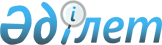 О признании утратившими силу некоторых постановлений акимата города РиддераПостановление акимата города Риддера Восточно-Казахстанской области от 15 марта 2016 года № 154      Примечание РЦПИ.

      В тексте документа сохранена пунктуация и орфография оригинала.

      В соответствии со статьей 21-1, пунктом 1 статьи 43-1 Закона Республики Казахстан от 24 марта 1998 года "О нормативных правовых актах", акимат города Риддера ПОСТАНОВЛЯЕТ:

      1. Признать утратившими силу некоторые постановления акимата города Риддера согласно приложению к настоящему постановлению.

      2. Контроль за исполнением настоящего постановления оставляю за собой. 

 Перечень утративших силу постановлений акимата города Риддера      1. Постановление № 419 от 14 апреля 2015 г. "Об утверждении Положения о государственном учреждении "Отдел культуры, развития языков, физической культуры и спорта города Риддера" (зарегистрировано в Реестре государственной регистрации нормативных правовых актов за номером 3945 от 14 мая 2015 года, опубликованное в газете "Лениногорская правда" от 29 мая 2015 года № 22).

      2. Постановление № 678 от 12 июня 2015 г. "Об утверждении схемы и порядка перевозки в общеобразовательные школы детей, проживающих в отдаленных пунктах города Риддера" (зарегистрировано в Реестре государственной регистрации нормативных правовых актов за номером 4042 от 20 июля 2015 года, опубликованное в газете "Лениногорская правда" от 07 августа 2015 года № 32).


					© 2012. РГП на ПХВ «Институт законодательства и правовой информации Республики Казахстан» Министерства юстиции Республики Казахстан
				
      Исполняющий обязанности акима города Риддера 

 Д. Дюсембаев 
Приложение 
 к постановлению акимата 
 от "15" марта 2016 года № 154